Smlouva o výpůjčceuzavřená meziROCHE s.r.o.se sídlem Praha 7, Dukelských hrdinu č.p. 567, č. or. 52, PSČ 170 00jednající jednatelemIČ:49617052DIČ: CZ 49617052Bankovní spojení: Zapsaný v obchodním rejstříku vedeném Městským soudem v Praze odd. C, vložka 13202 (dále jen půjčitel) aNemocnice s poliklinikou Havířov, p.o.se sídlem Dělnická 1132/24, Havířov - Město 736 01jednající ředitelkouIČ:00844896,Zapsaný v obchodním rejstříku vedeném Krajským soudem v Ostravě oddíl Pr., vložka 899 (dále jen vypůjčitel)Půjčitel na základě této smlouvy přenechává do bezplatného užívání přístroj cobas e411, výrobní číslo 0839-18 (dále jen přístroj). Tato smlouva je uzavírána v návaznosti na kupní smlouvu uzavřenou mezi stranami dne	(dále	jen Kupní smlouva).Půjčitel odpovídá za to, že přístroj je v době předání vypůjčiteli ve stavu způsobilém k řádnému užívání ve zdravotnickém zařízení na území ČR.Půjčitel se zavazuje:předat vypůjčiteli přístroj vymezený v čl. I do deseti dní od podpisu této smlouvy.zaškolit zaměstnance vypůjčitele v obsluze přístroje,předat vypůjčiteli návod k použití přístrojeinstalovat přístroj v sídle vypůjčitele na předem dohodnutém místě,po dobu trvání této smlouvy poskytovat vypůjčiteli záruční a pozáruční servis zařízení v níže uvedených cenách‘pololetní fakturace se splatností 30 dnů ode dne doručení faktury vypůjčitelizahájit servis co nejdříve, nejpozději však do 24 hodin po výzvě vypůjčitele. Půjčitel je povinen odstranit vadu přístroje do 3 dní od nahlášení vady přístroje. V případě prodlení půjčitele s odstraněním vady je povinen zaplatit vypůjčiteli smluvní pokutu ve výši 1000,- Kč za každý den prodlení. Zaplacením smluvní pokuty není nikterak dotčeno právo na náhradu škody.Vypůjčitel se zavazuje:poskytnout půjčiteli potřebnou součinnost při instalaci přístroje, která spočívá v předešlém vymezení místa, kde má být přístroj instalován a poskytnutí personálu pro odborné zaškolení.potvrdit písemně převzetí přístroje,určit zaměstnance zodpovědné za obsluhu přístroje, kteří budou pro tuto činnost vyškoleni půjčitele m,užívat přístroj pro svoji činnost, a to pro účely, ke kterému je určen výrobcem,používat pro provoz přístroje výhradně reagencie dodávané půjčitelem na základě Kupní smlouvy,chránit přístroj před poškozením, ztrátou nebo zničením a udržovat přístroj ve stavu způsobilém k obvyklému užívání a objednávat servis přístroje u půjčitele s tím, že servis bude zajišťován půjčitelem,nepřemisťovat přístroj do jiného místa bez předchozího souhlasu pronajímatele,nepronajmout přístroj dále bez předchozího písemného souhlasu půjčitele a neposkytnout přístroj jinak do užívání třetí osobě,umožnit půjčiteli na jeho předchozí písemné požádání přístup k přístroji.Vypůjčitel odpovídá za veškeré škody způsobené třetím osobám v důsledku použití přístroje rozporu s návodem k obsluze, respektive zaškolení personálu.Půjčitel odpovídá za škody způsobené na třetích osobách i vypůjčiteli v důsledku použití přístroje, jenž má vadu, kterou nebylo v silách vypůjčitele odhalit.Tato smlouva se uzavírá na dobu platnosti Kupní smlouvy, a to s účinnosti od uzavření této smlouvy.Bez ohledu na zánik Kupní smlouvy je půjčitel oprávněn od této smlouvy odstoupit a požadovat vrácení přístroje, pokud vypůjčitel při užívání přístroje nedodržuje podmínky této smlouvy.Vypůjčitel je povinen přístroj vrátit půjčiteli do 3 dnů od zániku této smlouvy, a to ve stavu, ve kterém jej převzal, s přihlédnutím k běžnému opotřebení a provedeným servisním úkonům.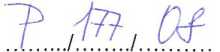 Vztahy touto smlouvou výslovně neupravené se řídí ustanoveními občanského a obchodního zákoníku.Změny a doplňky této smlouvy mohou být prováděny pouze písemnou formou se souhlasem obou smluvních stran.Případná neplatnost některého z ustanovení této smlouvy, ať už způsobená rozporem s právními předpisy, následnou změnou právních předpisů, chybou v psaní či počítání či z jakýchkoliv jiných důvodů, nezakládá neplatnost celé smlouvy, ale pouze neplatnost takto postiženého ustanovení smlouvy. Pro případ neplatnosti některého z ustanovení smlouvy se smluvní strany zavazují postižené ustanovení nahradit ustanovením, které nejlépe odpovídá obsahu a účelu neplatného ustanovení.Tato smlouva je vyhotovena ve 2 stejnopisech, jež oba mají platnost originálu a z nichž po jednom obdrží každá ze smluvních stran.Smluvní strany prohlašují, že si tuto smlouvu pozorně přečetly, uzavřely ji svobodně a vážně, nikoliv v tísni či za nápadně nevýhodných podmínek, na důkaz čehož stvrzují smlouvu svými podpisy.V Praze dne	V Havířově dneROCHE s/.o.	jednatelNemocnice s poliklinikou Havířov, p.o. PoložkaZáruční servis 2 roky od instalace (pravidelná údržba 2x ročně, opravy, náhradní díly)Plný pozáruční servis (pravidelná údržba 2x ročně, opravy, náhradní díly)Cobas e41119.000 Kč bez DPH/rok*29.000 Kč bez DPH / rok*